Pressemitteilung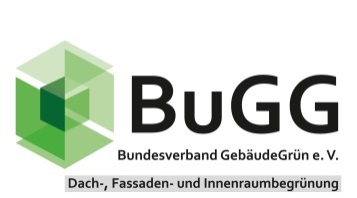 Aktuell erschienen: BuGG-Marktreport Gebäudegrün 20239 Millionen Quadratmeter neue Gründächer: Deutschland rüstet sich für den KlimawandelNoch nie war das Thema Gebäudebegrünung so präsent wie heute! In jeder Veranstaltung zum Klimawandel, zur Schwammstadt oder zur Stadt der Zukunft spielt das Thema Gebäudebegrünung eine zentrale Rolle. Noch nie gab es so viel Aufmerksamkeit, so viel Förderung und so viele Forschungsprojekte zu Wirkungen und Neuentwicklungen. Ein Boom, der nach den heißen und trockenen Sommern Hoffnung macht.Begrünte Dächer und Fassaden sind in Deutschland auf dem Vormarsch. Das ist nicht nur ein hoffnungsvoller Trend, sondern auch eine Notwendigkeit für die Städte im Kampf gegen den Klimawandel. Dach- und Fassadenbegrünungen können dazu beitragen, die Hitzebelastung in den Städten zu reduzieren und Hochwasser zu mindern.Der "BuGG-Marktreport Gebäudegrün 2023" ist das unverzichtbare Nachschlagewerk für Politik, Branchen-Fachleute, Bauprofis, Medien, Hochschulen und Studierende. Er gibt nicht nur einen Überblick über die aktuellen Entwicklungen, sondern zeigt auch die drängenden Herausforderungen auf, vor denen Städte und Gemeinden angesichts der Folgen des Klimawandels stehen. Die Zukunft der Dach-, Fassaden- und Innenraumbegrünung ist lebendiger und vielfältiger denn je und bringt aktuell mit dem "Solar-Gründach" - einer Verschmelzung von Photovoltaik und Dachbegrünung - auch Innovationen hervor, welche die Art und Weise, wie wir unsere Städte in Zukunft gestalten, verändern werden
Ausgewählte Ergebnisse des BuGG-Marktreport Gebäudegrün 2023:Die Fläche an Gründächern in Deutschland ist im Jahr 2022 um 8,7 Millionen Quadratmeter auf insgesamt etwa 160 Millionen Quadratmeter gestiegenDer Gründach-Index liegt im Durchschnitt bei 1,1 - die Gründach-Bundesliga wird durch die Stadt Stuttgart mit 4,1 angeführtBei den begrünten Fassaden sind in 2022 146.000 m² neu hinzugekommen; das entspricht einer Steigerung gegenüber dem Jahr 2021 von 69 %Die wichtigsten Trends in der Branche sind die zunehmende Nachfrage nach Solar-Gründächern, Retentionsgründächern und wandgebundenen FassadenbegrünungenDer BuGG-Marktreport steht kostenlos als Download zur Verfügung bzw. kann auch als DIN A 4-Broschüre gegen eine Schutzgebühr von 19 Euro zuzüglich Versandkosten bestellt werden.www.gebaeudegruen.info/kontakt/prospektanforderung

Autoren / VerantwortlicheBundesverband GebäudeGrün e. V. (BuGG)E-Mail: info@bugg.dewww.gebaeudegruen.infoAlbrechtstraße 1310117 BerlinTelefon: +49 681 / 98 80 570 
Telefax: +49 681 / 98 80 572 Fotos und AbbildungenAbb. 1: Der neue BuGG-Marktreport Gebäudegrün 2023 mit aktuellen Zahlen zur Dach- und Fassadenbegrünung in Deutschland.Quelle: Bundesverband GebäudeGrünAbb. 2: In 2022 hinzugekommene Dachbegrünungen im Verhältnis zu neu entstandener Flachdachfläche.Quelle: Bundesverband GebäudeGrünAbb. 3: In 2022 sind in Deutschland etwa 8.700.000 m² Gründachfläche und etwa 146.000 m² Fassadenbegrünungsfläche neu entstanden.Quelle: Bundesverband GebäudeGrünBerlin, den 16.11.2023